Name________________________Date________________Block____ Watch out for the  problems!Graph each function without a calculator.  State the vertex and its domain and range in interval notation. 1.   y = x2	           V(               )		2.   y = (x – 2) 2	          V(               )	3.   y = x2 – 2	          V(               )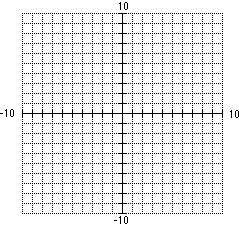 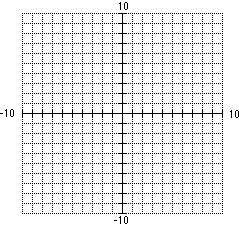 D: ___________ R: ___________	D: ___________ R: ___________	D: ___________ R: ___________4.   y = x2 – 3	       V(               )		5.   y = -2(x – 3) 2          V(               )	6.   y = 2x2 – 8	           V(               )D: ___________ R: ___________	D: ___________ R: ___________	D: ___________ R: ___________ 7.   y = |x – 6| + 5	 V(               )	8.   y = 3(x – 1) 2 – 5    V(               )		9.   y = –x2 + 3	          V(               )D: ___________ R: ___________	D: ___________ R: ___________	D: ___________ R: ___________10.   y = (x – 1) 2 – 4      V(               )	11.   y = –x2 + 5	            V(               )	12.   y = (x + 4) – 8     V(               )D: ___________ R: ___________	D: ___________ R: ___________	D: ___________ R: ___________ 13.   y = (x + 2)  – 3	 V(               )	14.   y = –2(x + 3)2	    V(               )	15.   y =   V(              )D: ___________ R: ___________	D: ___________ R: ___________	D: ___________ R: ___________16.   y = 	         V(               )		17.  y = 2x2 – 6               V(               )	 18.   y = |x – 2| – 4  V(              )D: ___________ R: ___________	D: ___________ R: ___________	D: ___________ R: ___________